CÂMARA MUNICIPAL DE SANTA BRANCA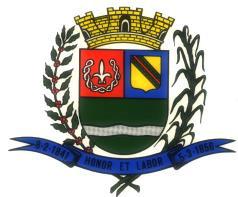 www.camarasantabranca.sp.gov.br= RESOLUÇÃO Nº 04, DE 29 DE NOVEMBRO DE 2016 =Dispõe sobre a concessão de Cestas de Natal aos servidores e estagiários da Câmara Municipal.JOSÉ FRANCISCO DA SILVA, PRESIDENTE DA CÂMARA MUNICIPAL DE SANTA BRANCA, no uso de suas atribuições legais,FAZ	SABER	QUE	A	CÂMARA	MUNICIPALAPROVOU E ELE PROMULGA A SEGUINTE  R E S O L U Ç Ã O:-Art. 1º Fica a Câmara Municipal de Santa Branca autorizada a conceder, no exercício corrente, Cestas de Natal aos seus servidores ativos, efetivos, concursados, comissionados e estagiários.Art. 2º As despesas decorrentes desta Resolução correrão por conta de dotações próprias do orçamento vigente.Art. 3º Esta Resolução entrará em vigor na data desua publicação.Art. 4º Revogam-se as disposições em contrário.Câmara	Municipal	de	Santa	Branca,	em	29	denovembro de 2016.-JOSÉ FRANCISDO DA SILVAPRESIDENTE DA CÂMARARegistrada na Diretoria Geral e afixada no Quadro de Avisos da Câmara Municipal de Santa Branca.PAULO SÉRGIO DE OLIVEIRADIRETOR GERALCaixa Postal nº 30 – CEP 12.380-000 – tel. (12) 3972-0322 – cmstbr@uol.com.br. - Santa Branca – SP.